様式10-ｂ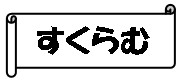 習い事や塾、少年団、クラブなどの記録時期教室やクラブなどの名前在籍期間備考年　 月　 日～年　 月　 日年　 月　 日～年　 月　 日年　 月　 日～年　 月　 日年　 月　 日～年　 月　 日年　 月　 日～年　 月　 日年　 月　 日～年　 月　 日年　 月　 日～年　 月　 日年　 月　 日～年　 月　 日年　 月　 日～年　 月　 日年　 月　 日～年　 月　 日